[基本概况]戚家山街道位于北仑区西北隅，戚家山因民族英雄戚继光在此地抗击倭寇而得名。辖区所在地东与新碶街道接壤，南和西连小港街道，北接甬江和金塘港，陆地面积18.6平方公里，常住人口1.3万人，外来登记人口近5万。2006年11月，经宁波市人民政府批准，2007年3月16日正式挂牌成立。街道现下辖2个村、4个社区，分别是蒋家村、林唐村、以及蔚斗、东升、渡头3个居民社区和1个工业社区--青峙社区，其中，蒋家村已完成整体拆迁，林唐村也已完成拆迁任务的95%，可以说，戚家山是北仑区城市化最高的区域之一。[自然地理]街道地理位置优越，深富发展潜力，距国际深水良港北仑港和宁波栎社国际机场20余公里。水陆交通便捷，拥有客运、货运码头数十座，江南公路、骆霞公路横贯其中，南通320省道，北接招宝山大桥与镇海相连；城市基础设施齐全，三产服务业繁荣，教育设施配套，医疗保障功能完备。 [经济发展]街道是全国最早的14个沿海开发开放区域之一。经过创业者23年的奋力拼搏，现已拥有来自美、日、德、法、韩、香港、台湾等10多个国家（地区）的外商投资企业200多家。宁波联合集团总部、青峙精细化工园座落其中，宁波市2个百亿工程在此落户。据统计，2013年，街道规模以上企业实现产值416.8亿元，实现利润14.4亿元，实现正常性财政税收9.6亿元，均位居全区前列。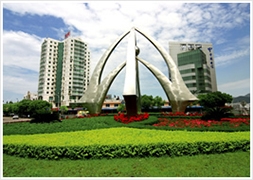 